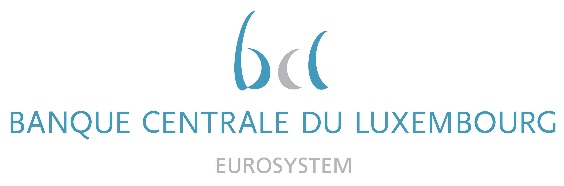 Calendar of Eric CadilhacHead of SSM Coordination at Banque centrale du Luxembourg and Member of the Supervisory Board of the Single Supervisory MechanismMay 2021DateMeeting / Event (incl. topic / meeting participants, as applicable)Location3 May 2021Steering Committee of the Supervisory Board in Digital Agenda composition (via video conference)Luxembourg5 May 2021Supervisory Board seminar (via video conference)Luxembourg6 May 2021Steering Committee of the Supervisory Board (via video conference)Luxembourg7 May 2021Call with an external consultant on Automated Text Processing solutions (via video conference)Luxembourg14 May 2021Call with an external consultant on Robotic Process Automation solutions (via video conference)Luxembourg18 May 2021Attendance at the Bridge Forum Dialogue conference on China (via video conference)Luxembourg21 May 2021Attendance at the 13th SSM Round Table organised by the International Bankers Forum (via video conference)Luxembourg27 May 2021Attendance at the Annual joint European Commission and ECB conference on the European and Financial Integration and Stability (via video conference)Luxembourg27 May 2021Attendance at the ECB legal colloquium on climate change litigation (via video conference)Luxembourg